Задания для дистанционного обучения  по речевому развитию педагог Апалькова Татьяна Александровна29 апреля (среда)дневные группы«Солнышки», «Малинки», «Огоньки»Уважаемые ребята и родители! Тема нашего занятия «Словоизменение.  Множественное число».Предлагаю для выполнения следующие задания УСТНО:- Мы с вами знаем, что каждый предмет мы можем назвать ласково или сделать его маленьким. Например: кот –котенок, лиса – лисенок, яблоко – яблочко.- Назовите следующие предметы ласково (взрослый называет, а ребенок проговаривает этот же предмет только ласково) – стул, мяч, тарелка, огурец, птица, медведь, листок, лампа.- А сегодня мы поговорим о том, что предметы бывают по одному и много (по  картинкам  проработать  устно)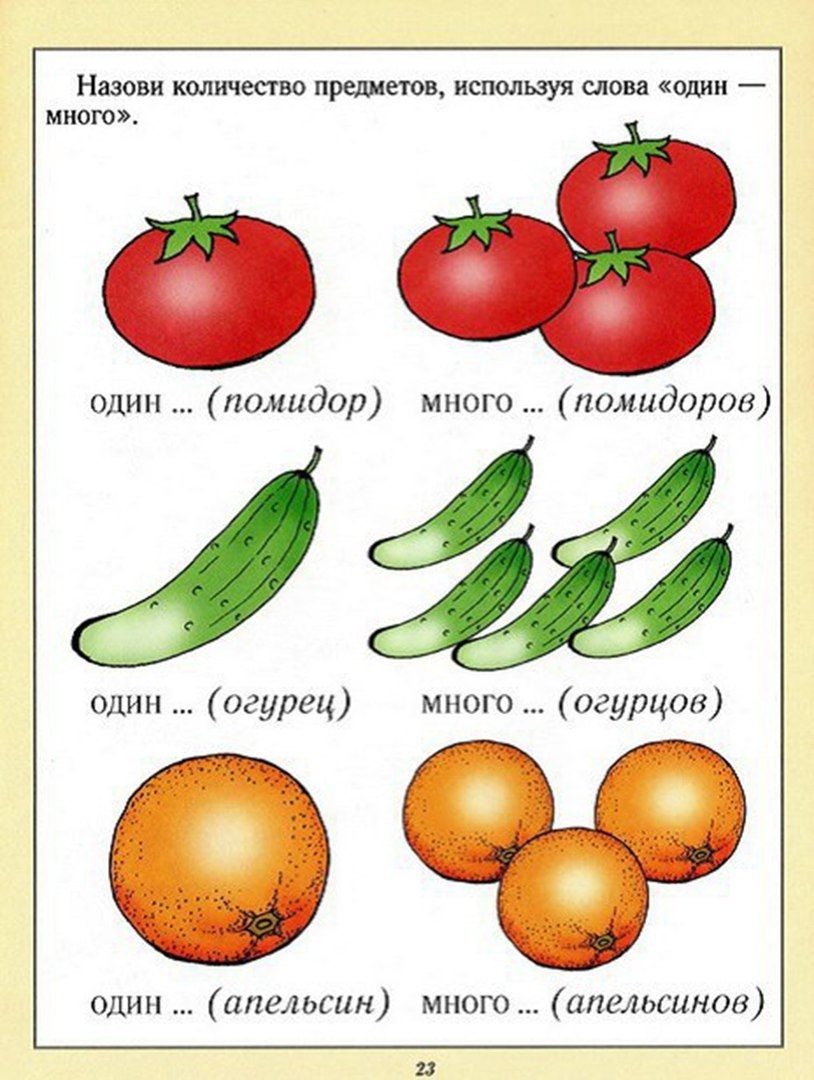 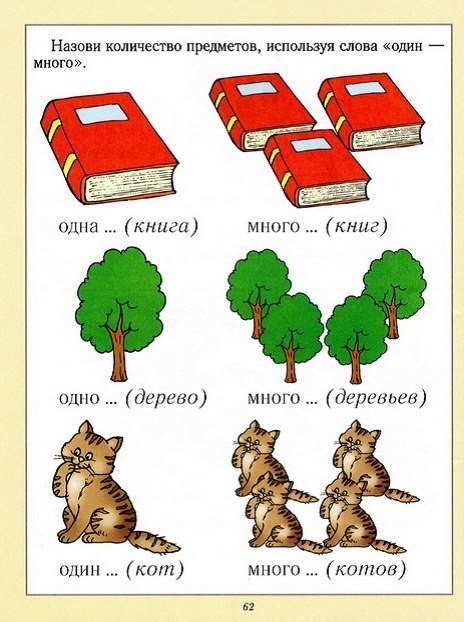 Задание для письменного выполнения (отчет - фото) Прочитать слова и соединить по образцу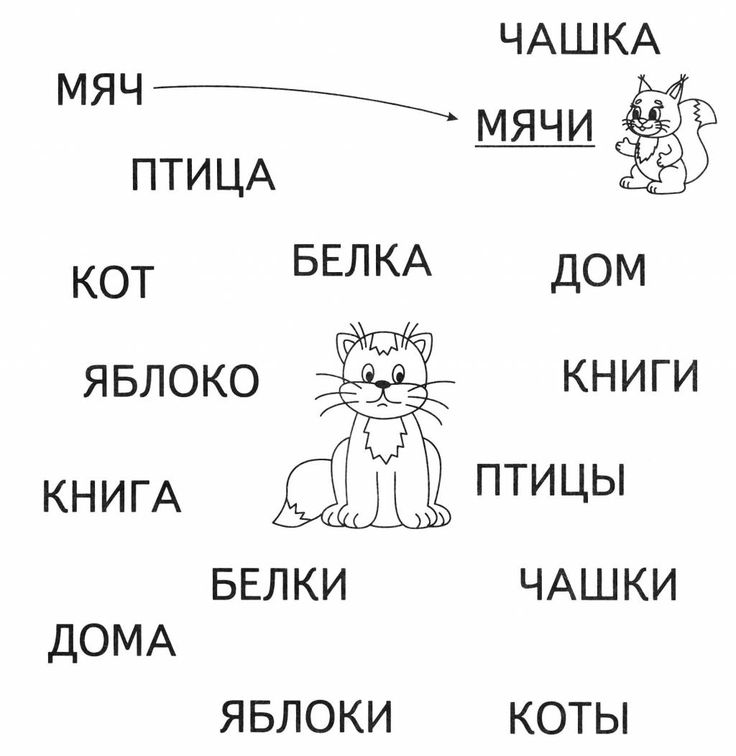 